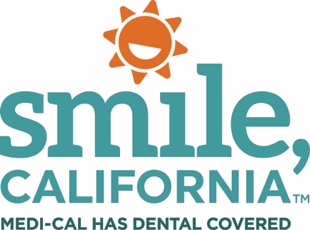 SmileCalifornia.orgعضو گرامی Medi-Cal،حفظ سلامت دندان‌ها یکی از بهترین کارهایی است که می‌توانید برای حفظ سلامت کلی خود انجام دهید. استفاده روزانه از مسواک و نخ دندان و نیز مراجعه مرتب به دندان‌پزشک عادات بهداشتی مهمی است.به عنوان اعضای Medi-Cal، مزایای شما و مزایای فرزندتان شامل پوشش دندان‌پزشکی است!Medi-Cal برای حفظ سلامت شما و زیبایی لبخندتان خدمات دندان‌پزشکی ارزان یا رایگان ارائه می‌کند. موارد زیر را به یاد داشته باشید:• نخستین دندان یا نخستین سالگرد تولد. کودک‌تان را پس از در آمدن اولین دندانش یا در نخستین سالگرد تولدش، هرکدام که زودتر رخ دهد، نزد دندان‌پزشک ببرید.• برای جلوگیری از پوسیدگی همین امروز شیارپوشی کنید. درباره استفاده از سیلانت دندان آسیاب با دندان‌پزشک کودک‌تان مشورت کنید. این پوشش‌های محافظ به پیشگیری از پوسیدگی کمک می‌کند.• مزایای دندان‌پزشکی بزرگسالان به طور کامل بازیابی شده است. از 1 ژانویه 2018، «وزارت خدمات درمانی» (DHCS) مزایای دندان‌پزشکی بزرگسالان را برای اعضای 21 ساله و بالاتر با پوشش کامل دندان‌پزشکی بازگردانده است.برای کسب اطلاعات بیشتر درباره مزایای دندان‌پزشکی و یافتن دندان‌پزشک Medi-Cal در نزدیکی محل سکونت خود به نشانی SmileCalifornia.org مراجعه کنید یا با خط خدمات مشتریان Denti-Cal به شماره 1-800-322-6384 تماس بگیرید. این تماس رایگان است! نمایندگان Medi-Cal Dental از ساعت 8 صبح تا 5 بعدازظهر روزهای دوشنبه تا جمعه آماده پاسخ‌گویی به پرسش‌های شما هستند.نمایندگان می‌توانند در زمینه‌های زیر به شما کمک کنند:• یافتن دندان پزشک.• گرفتن نوبت دندان پزشکی.• کسب اطلاعات بیشتر درباره مزایای دندان پزشکی.• پاسخ گویی به پرسش‌های مربوط به برنامه Denti-Cal.• کسب اطلاعات درباره تقلب و سوء استفاده.• کسب اطلاعات درباره حل مشکلات مربوط به مراقبت دندان پزشکی. حتماً در هنگام تماس گرفتن به این نامه اشاره کنید.با احترام،برنامه Medi-Cal Dentalوزارت خدمات درمانی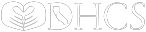 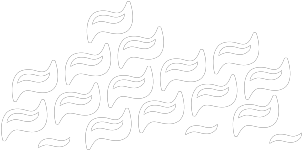 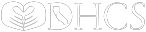 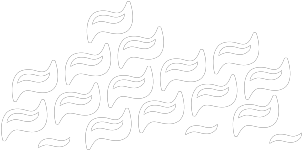 